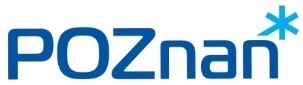 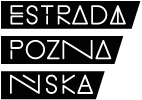 Poznań, dnia 14.04.2016Estrada Poznańskaul. Masztalarska 861-767 PoznańNIP 777-00-02-010REGON 000279730tel./fax 61 852 88 33sekretariat@estrada.poznan.plWszyscy WykonawcyNr sprawy: EP/175/2016Dotyczy: 	zapytania ofertowego na  wykonanie projektu koncepcyjnego i projektu budowlano-wykonawczego modernizacji I piętra budynku (oficyna) przy ul. Św. Marcin 30 na salę audiowizualną; oraz projektu remontu wentylacji mechanicznej z opcją chłodu, w istniejącym kinie Muza (sala + kabina operatorska) wraz z pełnieniem nadzorów autorskichPytanie nr 1: Proszę o informację, czy doświadczenie przy wykonaniu projektów  sala audiowizualnych będzie punktowane w kategorii "B" (kino, opera, teatr).Odpowiedź:W ppkt. B będą punktowane tylko obiektu użyteczności publicznej  takie jak kino, opera, teatr, a  w ppkt. A pozostałe obiekty użyteczności publicznej.Pytanie nr 1:Proszę o informację, czy dodatkowe punkty liczone za doświadczenie zawodowe obejmują projekty z ostatnich 3 lat, czy z całego okresu działalności?Odpowiedź:Tak będą brane pod uwagę tylko usługi wykonanie w okresie ostatnich trzech lat przed upływem terminu do składania ofert. Dyrektor Estrady PoznańskiejTomasz Karczewski